TALLERES PREPARATORIOSDocumento preparado por la Oficina de la UniónDescargo de responsabilidad: el presente documento no constituye un documento de política u orientación de la UPOVRESUMEN	El presente documento tiene por objeto proporcionar un informe sobre los talleres preparatorios realizados en 2020 y presentar propuestas para 2021.	Se invita al Comité Técnico (TC) a considerar la posibilidad de organizar talleres preparatorios en forma de una serie de seminarios web en fechas acordes al calendario de las reuniones de los Grupos de Trabajo Técnico (TWP), conjuntamente con talleres presenciales, cuando así se solicite, conforme a lo expuesto en los párrafos 14 a 21 del presente documento.	En el presente documento se utilizan las abreviaturas siguientes:TC:	Comité TécnicoTWA:	Grupo de Trabajo Técnico sobre Plantas AgrícolasTWC:	Grupo de Trabajo Técnico sobre Automatización y Programas InformáticosTWF:	Grupo de Trabajo Técnico sobre Plantas FrutalesTWO:	Grupo de Trabajo Técnico sobre Plantas Ornamentales y Árboles ForestalesTWV:	Grupo de Trabajo Técnico sobre HortalizasBMT:	Grupo de Trabajo sobre Técnicas Bioquímicas y Moleculares, y Perfiles de ADN en particularTWP:	Grupos de Trabajo Técnico	El presente documento se estructura del modo siguiente:RESUMEN	1ANTECEDENTES	1INFORME SOBRE LOS TALLERES PREPARATORIOS REALIZADOS EN 2020	2PROGRAMA Y FORMATO DE LA LABOR PREPARATORIA DE 2021	2Propuesta:	2ANTECEDENTES	En su trigésima octava sesión, sobre la base del documento TC/38/12, el TC decidió que se organicen talleres preparatorios antes de cada reunión de los TWP a fin de facilitar a algunos de los delegados una participación más activa en las reuniones (véanse los párrafos 215 a 218 del documento TC/38/16 “Informe”).	En su quincuagésima cuarta sesión, el TC aprobó el programa de los talleres preparatorios de 2019. El TC convino en que deben añadirse los siguientes contenidos a los talleres preparatorios (véanse los párrafos 323 a 327 del documento TC/54/31 “Informe”):Procedimiento para aprobar directrices de examen por correspondenciaFunción del experto principal en la elaboración de las directrices de examen y modo de participar como experto interesadoPosibilidades de cooperación internacional en materia de examen DHE	En su quincuagésima cuarta sesión, el TC convino en que el procedimiento para casos particulares deben establecerlo los presidentes de los TWP conjuntamente con los organizadores, el presidente del TC y la Oficina de la UPOV.	En su quincuagésima quinta sesión, el TC recordó que los talleres preparatorios constituyen una oportunidad para la formación de los participantes locales y acordó que los anfitriones de los TWP deben tener la posibilidad de decidir si organizan o no un taller preparatorio antes de la sesión del TWP en cuestión (véanse los párrafos 226 y 227 del documento TC/55/25 “Informe”).	En su quincuagésima quinta sesión, el TC convino en que se debe invitar a los TWP a examinar la posibilidad de la organización de talleres preparatorios al estudiar el lugar y la fecha de sus futuras reuniones.INFORME SOBRE LOS TALLERES PREPARATORIOS REALIZADOS EN 2020	No se celebraron talleres preparatorios en 2020 por las medidas adoptadas como consecuencia de la pandemia de COVID-19. Las reuniones de los TWP y del BMT en 2020 se celebraron por medios electrónicos y se organizaron reuniones preparatorias para ayudar a los participantes a usar la plataforma de reuniones. Se redactó material de orientación para los distintos tipos de participantes en las reuniones en línea (delegados, expertos principales, presidentes).PROGRAMA Y FORMATO DE LA LABOR PREPARATORIA DE 2021	En su quincuagésima cuarta sesión, el TC convino en que los temas que se vayan a tratar en el taller preparatorio pueden presentarse como introducción a los respectivos puntos del orden del día durante el programa ordinario de reuniones de los TWP y el BMT. Convino asimismo en que deben seguir realizándose los ejercicios en grupo y en que, el día antes de la sesión del TWP, podría celebrarse un taller nacional para expertos locales (véase el párrafo 325 del documento TC/54/31 “Informe”). 	Los temas a tratar en los talleres preparatorios se presentaron como introducción a los respectivos puntos del orden del día durante el programa ordinario del TWA, el TWC, el TWF y el BMT, en sus reuniones de 2019. Los comentarios de los participantes no fueron satisfactorios, mencionándose la falta de tiempo para abordar los temas presentados y la falta de interacción entre los participantes nuevos y los experimentados.	En su quincuagésima quinta sesión, el TC convino en que la Oficina de la UPOV debe considerar la posibilidad de grabar un seminario en Internet (webinar) para que parte del contenido del taller preparatorio se publique en línea para la enseñanza a distancia (véase el párrafo 228 del documento TC/55/25 “Informe”). Propuesta:	Se propone que los talleres preparatorios de 2021 se organicen en forma de una serie de seminarios web en fechas acordes al calendario de las reuniones de los TWP. Las presentaciones de los seminarios web se grabarían y se publicarían en línea, pero no los debates.	Se invitaría a los expertos de los miembros a presentar ponencias sobre determinados contenidos y a servir de panelistas en los debates.	Se organizarían ejercicios prácticos de conformidad con el acuerdo del TC en su quincuagésima cuarta sesión.	En el documento TC/56/12 “Aumento de la participación de nuevos miembros de la Unión en la labor del TC y de los TWP”, se examina también una propuesta de organizar los talleres preparatorios como seminarios web.	La Oficina de la Unión ultimará los detalles relativos a los seminarios web en coordinación con los presidentes de los TWP y el BMT.	Se propone el siguiente contenido para los seminarios web de 2021:Seminario web 1:Introducción a la UPOV y función de los Grupos de Trabajo Técnico de la UPOVResumen de la Introducción general (documento TG/1/3 y documentos TGP)Caracteres: base del examen DHE y selección de caracteres.Seminario web 2:Orientaciones para la redacción de directrices de examen – parte I (documento TGP/7) Método de observación (MS, MG, VS, VG);Tipos de expresión (QL, QN y PQ), notas y distinción;Seminario web 3:Orientaciones para la redacción de directrices de examen – parte II (documento TGP/7) Objeto de las directrices de examen, material necesario y método de examen;Caracteres relativos a la forma y el color;Variedades ejemplo;Seminario web 4:Proceso de elaboración de directrices de examen de la UPOV:a)	Plantilla en Internet de los documentos TG; texto estándar adicional; y notas orientativas;b)	Función del experto principal en la elaboración de las directrices de examen y modo de participar como experto interesadoSeminario web 5:Recursos de la UPOV en InternetLegislación de los miembros de la UPOV: UPOV LexSolicitudes de derechos de obtentor: herramienta de solicitudes de derechos de obtentor UPOV PRISMAExamen DHE: base de datos GENIE, código de la UPOVDenominaciones de variedades y novedad: base de datos PLUTOSeminario web 6:Situación en la UPOV en relación con el posible uso de técnicas moleculares en el examen DHEEl concepto de variedad esencialmente derivadaFunción de la UPOV en la identificación de variedades	Las presentaciones de los seminarios web se grabarían y se publicarían en línea, pero no los debates.	Además, previa petición de los anfitriones de los TWP, incluido el BMT, se podría organizar talleres con participación presencial junto con las reuniones de los TWP. En ese caso, el contenido se adaptaría al contexto particular.	Se invita al TC a considerar la posibilidad de organizar talleres preparatorios en forma de una serie de seminarios web en fechas acordes al calendario de las reuniones de los TWP, conjuntamente con talleres presenciales, cuando así se solicite, conforme a lo expuesto en los párrafos 14 a 21 del presente documento.[Fin del documento]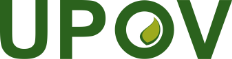 SUnión Internacional para la Protección de las Obtenciones VegetalesComité TécnicoQuincuagésima sexta sesión
Ginebra, 26 y 27 de octubre de 2020TC/56/9Original: InglésFecha: 19 de octubre de 2020